关于参加第五届“中国未来教育家成长论坛”暨“教育家成长联盟”全国四次会议的通知局属各学校、幼儿园，各民办学校、幼儿园，各驻区幼儿园：今接到青岛市教育学会关于转发《第五届“中国未来教育家成长论坛”暨“教育家成长联盟”全国四次会议通知》的通知（后附），中国教育学会将于2018年10月19-22日在江西南昌市举办第五届“中国未来教育家成长论坛”暨“教育家成长联盟”全国四次会议，本次会议的论坛主题为“教育砥柱：成长和发展中的教师”，请各单位结合工作实际和通知要求自愿参会。未尽事宜，请与教育研究中心科研室联系。联系人：董坤凌   联系电话：66885002附件：青岛市教育学会关于转发《第五届“中国未来教育家成长论坛”暨“教育家成长联盟”全国四次会议通知》的通知青市南区教育研究中心2018年10月9日青岛市教育学会青教学会函〔2018〕22号────────────────────────────关于转发《第五届“中国未来教育家成长论坛”暨“教育家成长联盟”全国四次会议通知》的通知各区、市教育学会（分会）、各相关单位：中国教育学会定于2018年10月19-22日在江西南昌市举办第五届“中国未来教育家成长论坛”暨“教育家成长联盟”全国四次会议，现将会议通知转发给你们（见附件），该活动是中国教育学会开展的有影响的学术活动之一，对名校长的培养及教育教学改革起到积极的推进作用，请各单位结合工作实际和通知要求积极组织参会。未尽事宜，请与青岛市教育学会秘书处联系。联系人  ：卢众联系电话：0532-81703640 附件：1.第五届“中国未来教育家成长论坛”暨“教育家成长联盟”全国四次会议（学会发〔2018〕74号）2.会议回执3.附近酒店参考信息4.论坛交通指南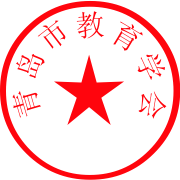 青岛市教育学会2018年10月8日附件1第五届“中国未来教育家成长论坛”暨“教育家成长联盟”全国四次会议学会发〔2018〕74号各位会员、单位会员、实验区；各级教育行政部门、中小学校、幼儿园：　　中国教育学会定于2018年10月19-22日在江西南昌市举办第五届“中国未来教育家成长论坛”暨“教育家成长联盟”全国四次会议，现通知如下：　　一、论坛主题　　教育砥柱：成长和发展中的教师   
　　二、论坛组织　　主办单位：中国教育学会　　承办单位：《未来教育家》杂志　　　　　　　江西省教育学会
　　　　　　　南昌市教育局　　　　　　　中国知网　　协办单位：南昌市教育科学研究所　　　　　　　南昌师范附属实验小学教育集团　　支持单位：重庆市教育学会　　　　　　　青岛市教育学会　　　　　　　吉林省教育学会　　　　　　　北京市海淀区教师进修学校　　　　　　　深圳市宝安区教育局　　　　　　　黑龙江省哈尔滨市教育局　　　　　　　山东省济南市市中区教育局　　　　　　　河北省沧州市新华区教育局　　　　　　　江苏省丹阳市教育局　　　　　　　广东省惠州市教育局　　　　　　　四川省北川县教育局　　　　　　　江西省湖口县教育局　　　　　　　江西省弋阳县教育局　　　　　　　江西省武宁县教育局　　三、论坛时间、地点
　　时间：10月19-22日。10月19日全天报到，20-22日论坛。　　地点：南昌市滨江宾馆（江西省南昌市东湖区爱国路216号）
　　四、论坛议程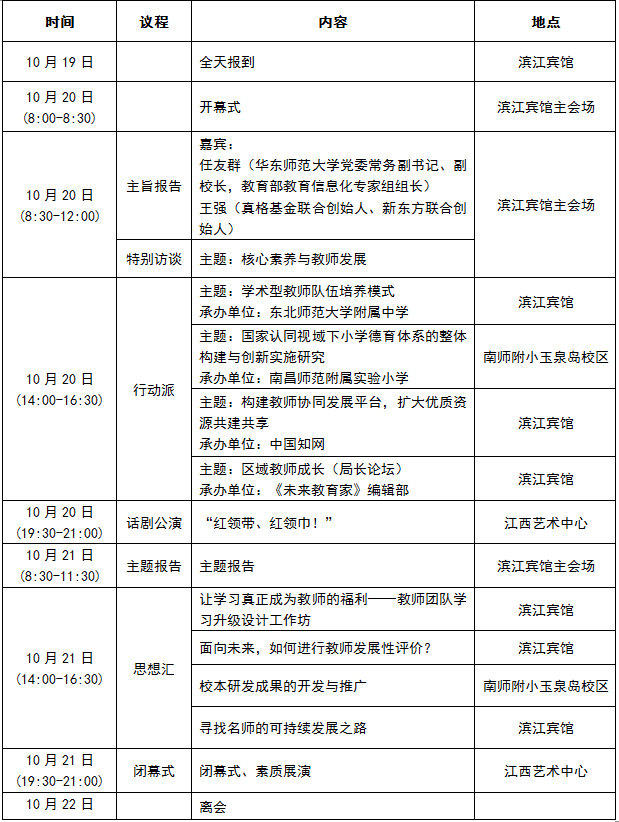 （会议安排以当天议程为准)　　五、参会费用　　本次论坛欢迎非会员教育工作者及教育机构代表踊跃参加。　　收费标准：1.个人会员凭有效证件缴纳会务费800元（含资料费、会议期间四正餐、场地服务费等）；2.单位会员享受一人免费，其他人员按个人会员标准缴费；3.非会员需缴纳会务费1200元。会议收费一律由中国教育学会开具发票。　　与会人员住宿费、往返交通费等需自理。　　　　六、报名与缴费方式　　方式1：登录中国教育学会官网（www.cse.edu.cn）首页焦点图下方中间位置， “会议/培训报名”—“第五届‘中国未来教育家成长论坛’暨‘教育家成长联盟’全国四次会议”，按步骤操作，也可直接点击网站下方“我要报名”，按步骤操作。　　方式2：请填写好报名回执（附件1）发送到邮箱：wljyjczlt@163.com　　注：报名缴费截止时间为2018年10月15日。因会场接待容量有限，将对参会人数予以限制。若报名人数已满，将提前截止报名，未能报名缴费成功的，将不予接待，敬请谅解。　　七、住宿及交通安排　　1. 本次论坛与会人员的住宿自理。　　2. 滨江宾馆的住房比较紧张，入住该宾馆的与会代表均安排拼间，请在会议回执表（详见附件1）标注清楚入住时间与标准。　　3. 滨江宾馆住宿标准分别为210元/人，190元/人,130元/人，三个档次均含早餐。　　4. 要求住单间者，可自行联系会场附近的便捷酒店，会务组不单独安排车辆接送。会务组特提供周边住宿信息，以供参考。（酒店信息详见附件2）　　5. 本次论坛不统一安排接送站，请与会人员自行解决。（路线详见附件3）　　八、联系方式　　联系人：韦老师，18301003510　　　　　　吴老师，13381288237　　邮　箱：wljyjczlt@163.com中国教育学会　　　　　　2018年9月10日　　　附件2关于举办第五届“中国未来教育家成长论坛”暨“教育家成长联盟”全国四次会议的会议回执附件3附近酒店参考信息1. 城市便捷酒店（阳明路店）   地址：南昌市东湖区三经路128号(近三经路与阳明路交叉口)   电话：0791-86853006   与主会场距离：1公里   到达主会场步行：15分钟价格：221元/间价格（仅为参考价，请以当天咨询价格为准）2. 7天连锁酒店（南昌市腾王阁豫章路店）   地址：南昌市东湖区豫章路5号3层(豫章小学旁)   电话：0791-86819757（拨打此电话可预定外窗房，网上预定为内窗房）   与主会场距离：1公里   到达主会场步行：15分钟价格：7天连锁员会159元/间，非会员188元/间（仅为参考价，请以当天咨询价格为准）附件4论坛交通指南   论坛报到地点：滨江宾馆11号楼一楼大厅（南昌市东湖区爱国路216号）    一、南昌站    1. 南昌站可乘坐公交210路/232路/22路/27路/18路外线/1路/2路至儿童医院站下车，步行680米（步行时长约15分钟）至滨江宾馆即可。（总时长大约在55分钟）    2. 从南昌站乘坐出租车前往会议报到地点，车程为5.2公里左右，时长大约在25分钟，车费预计为10元左右。    二、南昌西站从南昌西站乘坐高铁巴士2线路公交至儿童医院站下车，步行680米（步行时长约15分钟）至滨江宾馆即可。（总时长大约在1小时3分钟）从南昌西站乘坐轨道交通2号线（地铁大厦方向）至地铁大厦（2号口）下车，步行270米至世贸路红谷大道口站，224路至儿童医院站下车，步行680米（步行时长约15分钟）至滨江宾馆即可。（总时长大约在1小时4分钟）2.从南昌西站乘坐出租车前往会议报到地点，车程为18.9公里，时长大约在40分钟，车费预计为59元左右。昌北机场1. 从昌北机场可乘坐机场公交1线至儿童医院站下车，步行680米（步行时长约15分钟）至滨江宾馆即可。（总时长大约在1小时16分钟）2. 从昌北机场乘坐出租车前往会议报到地点，车程为31.9公里左右，时长大约在45分钟，车费预计为98元左右。单位名称通讯地址邮编联系人姓名： 姓名： 姓名： 邮箱：邮箱：邮箱：邮箱：联系人手机：手机：手机：电话：传真：传真：传真：参会者姓名性别民族职务/职称手  机入住滨江宾馆需拼间，请注明以下信息入住滨江宾馆需拼间，请注明以下信息入住滨江宾馆需拼间，请注明以下信息参会者姓名性别民族职务/职称手  机住宿标准住宿标准入住时间/离开时间是否参加晚上的活动？ “红领带、红领巾”话剧公演（10月20日19：30-21:30）    人   闭幕式、“素质展示”（10月21日19：30-21:30）    人 是否参加晚上的活动？ “红领带、红领巾”话剧公演（10月20日19：30-21:30）    人   闭幕式、“素质展示”（10月21日19：30-21:30）    人 是否参加晚上的活动？ “红领带、红领巾”话剧公演（10月20日19：30-21:30）    人   闭幕式、“素质展示”（10月21日19：30-21:30）    人 是否参加晚上的活动？ “红领带、红领巾”话剧公演（10月20日19：30-21:30）    人   闭幕式、“素质展示”（10月21日19：30-21:30）    人 是否参加晚上的活动？ “红领带、红领巾”话剧公演（10月20日19：30-21:30）    人   闭幕式、“素质展示”（10月21日19：30-21:30）    人 是否参加晚上的活动？ “红领带、红领巾”话剧公演（10月20日19：30-21:30）    人   闭幕式、“素质展示”（10月21日19：30-21:30）    人 是否参加晚上的活动？ “红领带、红领巾”话剧公演（10月20日19：30-21:30）    人   闭幕式、“素质展示”（10月21日19：30-21:30）    人 是否参加晚上的活动？ “红领带、红领巾”话剧公演（10月20日19：30-21:30）    人   闭幕式、“素质展示”（10月21日19：30-21:30）    人 10月20日下午第二会场（主题：全员德育行动研究）设在南师附小玉泉岛校区，需乘坐大巴车前往，请准确填报参会人数。   参加    人          不参加10月21日下午第二会场（主题：面向未来，如何进行教师发展性评价？）设在南师附小玉泉岛校区，需乘坐大巴车前往，请准确填报参会人数。   参加    人          不参加10月20日下午第二会场（主题：全员德育行动研究）设在南师附小玉泉岛校区，需乘坐大巴车前往，请准确填报参会人数。   参加    人          不参加10月21日下午第二会场（主题：面向未来，如何进行教师发展性评价？）设在南师附小玉泉岛校区，需乘坐大巴车前往，请准确填报参会人数。   参加    人          不参加10月20日下午第二会场（主题：全员德育行动研究）设在南师附小玉泉岛校区，需乘坐大巴车前往，请准确填报参会人数。   参加    人          不参加10月21日下午第二会场（主题：面向未来，如何进行教师发展性评价？）设在南师附小玉泉岛校区，需乘坐大巴车前往，请准确填报参会人数。   参加    人          不参加10月20日下午第二会场（主题：全员德育行动研究）设在南师附小玉泉岛校区，需乘坐大巴车前往，请准确填报参会人数。   参加    人          不参加10月21日下午第二会场（主题：面向未来，如何进行教师发展性评价？）设在南师附小玉泉岛校区，需乘坐大巴车前往，请准确填报参会人数。   参加    人          不参加10月20日下午第二会场（主题：全员德育行动研究）设在南师附小玉泉岛校区，需乘坐大巴车前往，请准确填报参会人数。   参加    人          不参加10月21日下午第二会场（主题：面向未来，如何进行教师发展性评价？）设在南师附小玉泉岛校区，需乘坐大巴车前往，请准确填报参会人数。   参加    人          不参加10月20日下午第二会场（主题：全员德育行动研究）设在南师附小玉泉岛校区，需乘坐大巴车前往，请准确填报参会人数。   参加    人          不参加10月21日下午第二会场（主题：面向未来，如何进行教师发展性评价？）设在南师附小玉泉岛校区，需乘坐大巴车前往，请准确填报参会人数。   参加    人          不参加10月20日下午第二会场（主题：全员德育行动研究）设在南师附小玉泉岛校区，需乘坐大巴车前往，请准确填报参会人数。   参加    人          不参加10月21日下午第二会场（主题：面向未来，如何进行教师发展性评价？）设在南师附小玉泉岛校区，需乘坐大巴车前往，请准确填报参会人数。   参加    人          不参加10月20日下午第二会场（主题：全员德育行动研究）设在南师附小玉泉岛校区，需乘坐大巴车前往，请准确填报参会人数。   参加    人          不参加10月21日下午第二会场（主题：面向未来，如何进行教师发展性评价？）设在南师附小玉泉岛校区，需乘坐大巴车前往，请准确填报参会人数。   参加    人          不参加为了减少浪费，请您填写“四正餐”的用餐人数。10月20日中    人    10月20日晚    人      10月21日中    人    10月21日晚    人 为了减少浪费，请您填写“四正餐”的用餐人数。10月20日中    人    10月20日晚    人      10月21日中    人    10月21日晚    人 为了减少浪费，请您填写“四正餐”的用餐人数。10月20日中    人    10月20日晚    人      10月21日中    人    10月21日晚    人 为了减少浪费，请您填写“四正餐”的用餐人数。10月20日中    人    10月20日晚    人      10月21日中    人    10月21日晚    人 为了减少浪费，请您填写“四正餐”的用餐人数。10月20日中    人    10月20日晚    人      10月21日中    人    10月21日晚    人 为了减少浪费，请您填写“四正餐”的用餐人数。10月20日中    人    10月20日晚    人      10月21日中    人    10月21日晚    人 为了减少浪费，请您填写“四正餐”的用餐人数。10月20日中    人    10月20日晚    人      10月21日中    人    10月21日晚    人 为了减少浪费，请您填写“四正餐”的用餐人数。10月20日中    人    10月20日晚    人      10月21日中    人    10月21日晚    人 回执要求：    因会议住宿接待有限，请将此表填好尽快在网上缴费,并以邮件、传真的形式将回执表发至会务组（报名截止日期为2018年10月15日）；未网上报名参会者，会议不安排接待。会务组邮箱：wljyjczlt@163.com联系人：电  话：传  真：2.会议相关文件详见：中国教育学会官方网站www.cse.edu.cn回执要求：    因会议住宿接待有限，请将此表填好尽快在网上缴费,并以邮件、传真的形式将回执表发至会务组（报名截止日期为2018年10月15日）；未网上报名参会者，会议不安排接待。会务组邮箱：wljyjczlt@163.com联系人：电  话：传  真：2.会议相关文件详见：中国教育学会官方网站www.cse.edu.cn回执要求：    因会议住宿接待有限，请将此表填好尽快在网上缴费,并以邮件、传真的形式将回执表发至会务组（报名截止日期为2018年10月15日）；未网上报名参会者，会议不安排接待。会务组邮箱：wljyjczlt@163.com联系人：电  话：传  真：2.会议相关文件详见：中国教育学会官方网站www.cse.edu.cn回执要求：    因会议住宿接待有限，请将此表填好尽快在网上缴费,并以邮件、传真的形式将回执表发至会务组（报名截止日期为2018年10月15日）；未网上报名参会者，会议不安排接待。会务组邮箱：wljyjczlt@163.com联系人：电  话：传  真：2.会议相关文件详见：中国教育学会官方网站www.cse.edu.cn回执要求：    因会议住宿接待有限，请将此表填好尽快在网上缴费,并以邮件、传真的形式将回执表发至会务组（报名截止日期为2018年10月15日）；未网上报名参会者，会议不安排接待。会务组邮箱：wljyjczlt@163.com联系人：电  话：传  真：2.会议相关文件详见：中国教育学会官方网站www.cse.edu.cn回执要求：    因会议住宿接待有限，请将此表填好尽快在网上缴费,并以邮件、传真的形式将回执表发至会务组（报名截止日期为2018年10月15日）；未网上报名参会者，会议不安排接待。会务组邮箱：wljyjczlt@163.com联系人：电  话：传  真：2.会议相关文件详见：中国教育学会官方网站www.cse.edu.cn回执要求：    因会议住宿接待有限，请将此表填好尽快在网上缴费,并以邮件、传真的形式将回执表发至会务组（报名截止日期为2018年10月15日）；未网上报名参会者，会议不安排接待。会务组邮箱：wljyjczlt@163.com联系人：电  话：传  真：2.会议相关文件详见：中国教育学会官方网站www.cse.edu.cn回执要求：    因会议住宿接待有限，请将此表填好尽快在网上缴费,并以邮件、传真的形式将回执表发至会务组（报名截止日期为2018年10月15日）；未网上报名参会者，会议不安排接待。会务组邮箱：wljyjczlt@163.com联系人：电  话：传  真：2.会议相关文件详见：中国教育学会官方网站www.cse.edu.cn